ПРАВИТЕЛЬСТВО РОССИЙСКОЙ ФЕДЕРАЦИИПОСТАНОВЛЕНИЕот 3 декабря 2009 г. N 987О МЕРАХПО РЕАЛИЗАЦИИ УКАЗОВ ПРЕЗИДЕНТА РОССИЙСКОЙ ФЕДЕРАЦИИОТ 18 МАЯ 2009 Г. N 559, ОТ 21 СЕНТЯБРЯ 2009 Г. N 1065,ОТ 1 ИЮЛЯ 2010 Г. N 821, ОТ 25 ФЕВРАЛЯ 2011 Г. N 233,ОТ 2 АПРЕЛЯ 2013 Г. N 309, ОТ 2 АПРЕЛЯ 2013 Г. N 310,ОТ 8 ИЮЛЯ 2013 Г. N 613, ОТ 22 ДЕКАБРЯ 2015 Г. N 650И ОТ 25 АПРЕЛЯ 2022 Г. N 232В целях реализации указов Президента Российской Федерации Правительство Российской Федерации постановляет:(в ред. Постановлений Правительства РФ от 21.03.2016 N 220, от 19.07.2022 N 1301)Установить, что:а) департамент Правительства Российской Федерации, к сфере ведения которого относится обеспечение реализации полномочий Правительства Российской Федерации в решении кадровых вопросов:получает сведения о доходах, об имуществе и обязательствах имущественного характера граждан, претендующих на замещение должностей федеральной государственной службы, должностей в государственных корпорациях (компаниях), в Фонде пенсионного и социального страхования Российской Федерации, Федеральном фонде обязательного медицинского страхования, в иных организациях, созданных на основании федеральных законов, отдельных должностей на основании трудового договора в организациях, созданных для выполнения задач, поставленных перед федеральными государственными органами, назначение на которые и освобождение от которых осуществляются Правительством Российской Федерации, граждан, претендующих на замещение должностей, включенных в перечень должностей в организациях, созданных для выполнения задач, поставленных перед Правительством Российской Федерации, при назначении на которые граждане и при замещении которых работники обязаны представлять сведения о своих доходах, об имуществе и обязательствах имущественного характера, а также сведения о доходах, об имуществе и обязательствах имущественного характера своих супруги (супруга) и несовершеннолетних детей, утвержденный постановлением Правительства Российской Федерации от 22 июля 2013 г. N 613, за исключением должностей, назначение на которые и освобождение от которых осуществляются Президентом Российской Федерации, их супруги (супруга) и несовершеннолетних детей, а также осуществляет проверку достоверности и полноты этих сведений и сведений, представляемых указанными гражданами в соответствии с нормативными правовыми актами Российской Федерации (в том числе с использованием государственной информационной системы в области противодействия коррупции "Посейдон" (далее - система "Посейдон");(в ред. Постановлений Правительства РФ от 07.05.2013 N 402, от 18.11.2013 N 1031, от 19.07.2022 N 1301, от 24.03.2023 N 471)получает сведения о доходах, расходах, об имуществе и обязательствах имущественного характера лиц, замещающих должности федеральной государственной службы, должности в государственных корпорациях (компаниях), в Фонде пенсионного и социального страхования Российской Федерации, Федеральном фонде обязательного медицинского страхования, в иных организациях, созданных на основании федеральных законов, отдельные должности на основании трудового договора в организациях, созданных для выполнения задач, поставленных перед федеральными государственными органами, назначение на которые и освобождение от которых осуществляются Правительством Российской Федерации, лиц, замещающих должности, включенные в перечень должностей в организациях, созданных для выполнения задач, поставленных перед Правительством Российской Федерации, при назначении на которые граждане и при замещении которых работники обязаны представлять сведения о своих доходах, об имуществе и обязательствах имущественного характера, а также сведения о доходах, об имуществе и обязательствах имущественного характера своих супруги (супруга) и несовершеннолетних детей, утвержденный постановлением Правительства Российской Федерации от 22 июля 2013 г. N 613, за исключением должностей, назначение на которые и освобождение от которых осуществляются Президентом Российской Федерации, их супруги (супруга) и несовершеннолетних детей, а также осуществляет проверку достоверности и полноты этих сведений и соблюдения ограничений и запретов, требований о предотвращении или урегулировании конфликта интересов, исполнения указанными лицами обязанностей, установленных федеральными законами (в том числе с использованием системы "Посейдон");(в ред. Постановлений Правительства РФ от 07.05.2013 N 402, от 18.11.2013 N 1031, от 19.07.2022 N 1301, от 24.03.2023 N 471)абзац утратил силу. - Постановление Правительства РФ от 07.05.2013 N 402;обеспечивает подготовку сведений о доходах, расходах, об имуществе и обязательствах имущественного характера, подлежащих размещению в информационно-телекоммуникационной сети "Интернет" на официальном сайте Правительства Российской Федерации и официальных сайтах организаций, созданных для выполнения задач, поставленных перед Правительством Российской Федерации;(в ред. Постановления Правительства РФ от 18.12.2014 N 1405)обеспечивает передачу сведений о доходах, расходах, об имуществе и обязательствах имущественного характера, представленных лицами, замещающими должности, включенные в перечень должностей в организациях, созданных для выполнения задач, поставленных перед Правительством Российской Федерации, при назначении на которые граждане и при замещении которых работники обязаны представлять сведения о своих доходах, об имуществе и обязательствах имущественного характера, а также сведения о доходах, об имуществе и обязательствах имущественного характера своих супруги (супруга) и несовершеннолетних детей, утвержденный постановлением Правительства Российской Федерации от 22 июля 2013 г. N 613 "О представлении гражданами, претендующими на замещение должностей в организациях, созданных для выполнения задач, поставленных перед Правительством Российской Федерации, и работниками, замещающими должности в этих организациях, сведений о доходах, расходах, об имуществе и обязательствах имущественного характера, проверке достоверности и полноты представляемых сведений и соблюдения работниками требований к служебному поведению", уполномоченным работникам кадровых служб организаций, созданных для выполнения задач, поставленных перед Правительством Российской Федерации, для размещения в информационно-телекоммуникационной сети "Интернет" на официальных сайтах указанных организаций;(абзац введен Постановлением Правительства РФ от 18.12.2014 N 1405)осуществляет предварительное рассмотрение уведомлений о возникновении личной заинтересованности при исполнении должностных обязанностей, которая приводит или может привести к конфликту интересов, составленных по форме согласно приложению N 2 к Положению о порядке сообщения лицами, замещающими отдельные государственные должности Российской Федерации, должности федеральной государственной службы, и иными лицами о возникновении личной заинтересованности при исполнении должностных обязанностей, которая приводит или может привести к конфликту интересов, утвержденному Указом Президента Российской Федерации от 22 декабря 2015 г. N 650 "О порядке сообщения лицами, замещающими отдельные государственные должности Российской Федерации, должности федеральной государственной службы, и иными лицами о возникновении личной заинтересованности при исполнении должностных обязанностей, которая приводит или может привести к конфликту интересов, и о внесении изменений в некоторые акты Президента Российской Федерации", направленных Председателю Правительства Российской Федерации Первым заместителем Председателя Правительства Российской Федерации, Заместителем Председателя Правительства Российской Федерации, Заместителем Председателя Правительства Российской Федерации - Руководителем Аппарата Правительства Российской Федерации, Заместителем Председателя Правительства Российской Федерации - полномочным представителем Президента Российской Федерации в федеральном округе, федеральным министром - руководителем федерального органа исполнительной власти, руководство деятельностью которого осуществляет Правительство Российской Федерации, Министром Российской Федерации, на которого возложена организация работы Правительственной комиссии по координации деятельности открытого правительства, а также лицами, замещающими должности федеральной государственной службы, назначение на которые и освобождение от которых осуществляются Правительством Российской Федерации, должности в государственных корпорациях (компаниях), фондах и иных организациях, созданных на основании федеральных законов, назначение на которые и освобождение от которых осуществляются Правительством Российской Федерации, отдельные должности на основании трудового договора в организациях, создаваемых для выполнения задач, поставленных перед федеральными государственными органами, назначение на которые и освобождение от которых осуществляются Правительством Российской Федерации;(абзац введен Постановлением Правительства РФ от 21.03.2016 N 220)осуществляет предварительное рассмотрение заявлений лиц, указанных в абзаце седьмом настоящего пункта, о невозможности по объективным причинам представить сведения о доходах, об имуществе и обязательствах имущественного характера своих супруги (супруга) и несовершеннолетних детей или о невозможности выполнить требования Федерального закона "О запрете отдельным категориям лиц открывать и иметь счета (вклады), хранить наличные денежные средства и ценности в иностранных банках, расположенных за пределами территории Российской Федерации, владеть и (или) пользоваться иностранными финансовыми инструментами" в связи с арестом, запретом распоряжения, наложенными компетентными органами иностранного государства в соответствии с законодательством данного иностранного государства, на территории которого находятся счета (вклады), осуществляется хранение наличных денежных средств и ценностей в иностранном банке и (или) имеются иностранные финансовые инструменты, или в связи с иными обстоятельствами, не зависящими от его воли или воли его супруги (супруга) и несовершеннолетних детей;(в ред. Постановления Правительства РФ от 28.06.2016 N 594)осуществляет предварительное рассмотрение обращения гражданина, замещавшего в государственном органе должность федеральной государственной службы, включенную в перечень должностей, утвержденный нормативным правовым актом Российской Федерации, о даче согласия на замещение должности в коммерческой или некоммерческой организации либо на выполнение работы на условиях гражданско-правового договора в коммерческой или некоммерческой организации, если отдельные функции по государственному управлению этой организацией входили в его должностные (служебные) обязанности, до истечения 2 лет со дня увольнения с государственной службы;(абзац введен Постановлением Правительства РФ от 19.07.2022 N 1301)осуществляет предварительное рассмотрение поступившего в соответствии с частью 4 статьи 12 Федерального закона "О противодействии коррупции" и со статьей 64.1 Трудового кодекса Российской Федерации в государственный орган уведомления коммерческой или некоммерческой организации о заключении с гражданином, замещавшим должность федеральной государственной службы в государственном органе, трудового или гражданско-правового договора на выполнение работ (оказание услуг), если отдельные функции государственного управления данной организацией входили в его должностные (служебные) обязанности, исполняемые во время замещения должности в государственном органе;(абзац введен Постановлением Правительства РФ от 19.07.2022 N 1301)по результатам предварительного рассмотрения уведомлений, заявлений и обращений, указанных в абзацах седьмом - десятом настоящего пункта, осуществляет подготовку мотивированного заключения на каждое из таких уведомлений, заявлений и обращений. При подготовке указанного мотивированного заключения должностные лица департамента Правительства Российской Федерации, к сфере ведения которого относится обеспечение реализации полномочий Правительства Российской Федерации в решении кадровых вопросов, по поручению директора указанного департамента Правительства Российской Федерации имеют право получать в установленном порядке необходимые пояснения от лиц, представивших в соответствии с абзацами седьмым - девятым настоящего пункта уведомления, заявления и обращения, и от лиц, в отношении которых в соответствии с абзацем десятым настоящего пункта представлены уведомления. Директор департамента Правительства Российской Федерации, к сфере ведения которого относится обеспечение реализации полномочий Правительства Российской Федерации в решении кадровых вопросов, вправе направлять в установленном порядке запросы в федеральные государственные органы, органы государственной власти субъектов Российской Федерации, органы местного самоуправления и заинтересованные организации, использовать систему "Посейдон", в том числе для направления запросов;(в ред. Постановления Правительства РФ от 19.07.2022 N 1301)б) департамент Правительства Российской Федерации, к сфере ведения которого относится взаимодействие со средствами массовой информации, размещает на официальном сайте Правительства Российской Федерации в сети Интернет сведения о доходах, расходах, об имуществе и обязательствах имущественного характера, подготовленные департаментом Правительства Российской Федерации, к сфере ведения которого относится обеспечение реализации полномочий Правительства Российской Федерации в решении кадровых вопросов, а также предоставляет эти сведения общероссийским средствам массовой информации для опубликования.(в ред. Постановления Правительства РФ от 18.11.2013 N 1031)Председатель ПравительстваРоссийской ФедерацииВ.ПУТИНСписок изменяющих документов(в ред. Постановлений Правительства РФ от 07.05.2013 N 402,от 18.11.2013 N 1031, от 18.12.2014 N 1405, от 21.03.2016 N 220,от 28.06.2016 N 594, от 19.07.2022 N 1301, от 24.03.2023 N 471)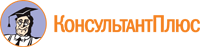 